ПАМЯТКА О ПРАВИЛАХ РЕАЛИЗАЦИИ МОЛОЧНОЙ ПРОДУКЦИИРеализация молочной продукции должна осуществляться 
в соответствии с требованиями:ТР ТС 021/2011 «О безопасности пищевой продукции»ТР ТС 033/2013 «О безопасности молока и молочной продукции»Регламентируются процессы: производство, хранение, транспортировка, реализация, утилизация продукции. Требования к молочной продукцииМолоко получают исключительно от здоровых животных, причем происходит это на территориях, свободных от инфекционных и других опасных для человека заболеваний.Производитель должен гарантировать, что в составе сырого продукта отсутствуют следующие виды веществ:ингибиторы;моющие средства;дезинфицирующие средства;нейтрализаторы;стимуляторы роста (включая гормональные);лекарственные средства (включая антибиотики).Инвентарь, оборудование, упаковка, тара при получении, хранении, транспортировке и переработке молока должны быть изготовлены из безопасных экологически чистых материалов!Реализация молочной продукцииРеализации подлежат молочные продукты, состав 
и свойства которых соответствуют требованиям законодательных документов, действующих в сфере обеспечения качества и безопасности пищевой продукции. Соответствие подтверждается документально! Производитель – передает документы с партией товара– устанавливает срок реализации, не превышающий срок годностиПродавец– ответственен за хранения продуктов переработки сырого молока в соответствии с правилами и рекомендациями, полученными от производителя;– не допускает реализацию молока и молочной продукции с истекшим сроком годности;– осуществляет продажу продуктов переработки молока 
в магазинах и на рынках (в том числе на сельскохозяйственных) гарантируя их соответствие нормам и требованиям безопасности;– в месте продажи размещении (выкладке) молочных, молочных составных и молокосодержащих продуктов осуществляет способом, позволяющим визуально отделить указанные продукты от иных пищевых продуктов, и сопровождает информационной надписью «Продукты без заменителя молочного жира» (п. 37 Правил продажи товаров по договору розничной купли-продажи, утвержденных Постановлением Правительства Российской Федерации от 31.12.2020 г. № 2463). Реализация сырого молока возможна только на сельскохозяйственных рынках при наличии в месте его реализации предупреждающей надписи о необходимости его кипячения (СП 2.3.6.3668-20)Идентификация молока и молочной продукцииИнформация о продуктах указывается:– на этикетках;– в сопровождающих документах. При недостоверной информации/не соответствующей требованиям действующего законодательства, товар не допускаются в продажу, подлежит принудительному отзыву и признается фальсифицированным.Потребительская упаковка в обязательном порядке должна содержать следующие сведения:наименование продукциисоставдату изготовлениясрок годностиусловия хранения (установлены изготовителем)наименование и место нахождения изготовителяпоказатели пищевой ценностисведения о наличии в пищевой продукции компонентов, полученных с применением генно-модифицированных организмовединый знак обращения продукции на рынке государств - членов Таможенного союзаМаркировкаДля фермерских хозяйств (СПК и КФК), производящих и реализующих молочную продукцию, обязательная маркировка стартует 
с 1 декабря 2023 года. К этому времени должны быть полностью настроены процессы по заказу кодов, их нанесению на товары с подачей отчета о нанесении, оплате кодов и вводу в оборот, а также реализована регистрация в системе маркировки.
Правила распространяются на: сырое молоко продукты на основе молока детское питание на основе молока 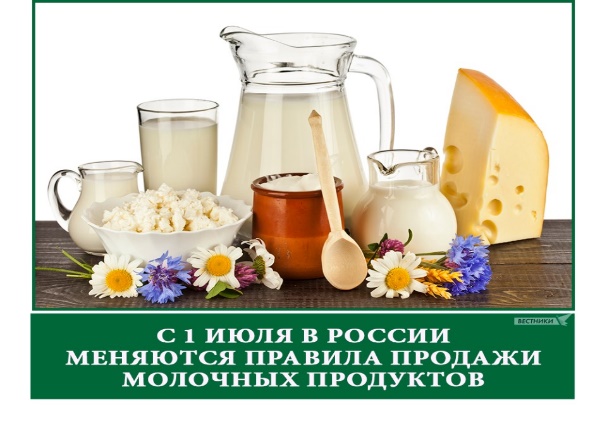 